Читаем ВМЕСТЕДетский сад №10 успешно реализует краевой проект «Читаем ВМЕСТЕ». Чтобы приобщить детей и их родителей к традиции семейного чтения в ноябре был проведен тематический день «ЧИТАЕМ ВМЕСТЕ». Утром ребята всех групп и родители окунулись в увлекательное путешествие по «Играй городу», в ходе которого прочитали рассказ Джанни Родари «Чем пахнут ремесла?». Мамы показали свои профессиональные умения. Дети, двигаясь по «маршрутному листу», играли в разные профессии!Во второй половине дня ребята оказались в «Читай – городе», где услышали рассказ о жизни и творчестве Н.Н. Носова, после чего в каждой группе прошло вечернее чтение рассказов Николая Носова с лампой на окне. Акция «Светлячок» понравилась и детям и родителям. Значит, традиция совместного чтения живет в семьях воспитанников детского сада №10.Но и на этом родительский день не был окончен, ведь детей и их родителей ждала совместная деятельность в семейной гостиной «Детки и предки». Ребята и родители играли в русские народные игры и совместно изготовили кормушки для синичек, после прослушивания великолепного рассказа Н.Сладкова «Синица обыкновенная». Сотрудники детского сада благодарят всех участников этого мероприятий, а особенно родителей! Мы играем вместе! Мы читаем вместе! Наталия Кирова, заместитель заведующего по ВМР МБДОУ детский сад №10 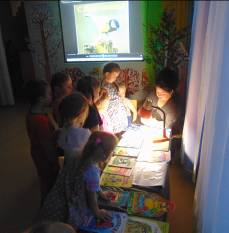 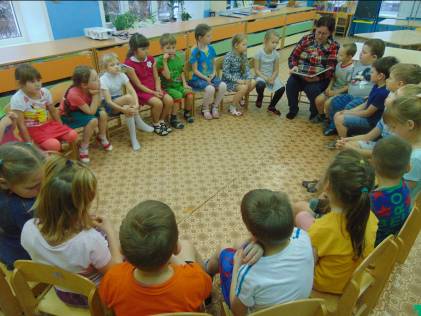 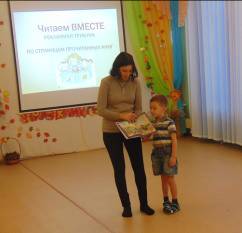 